«Утверждаю»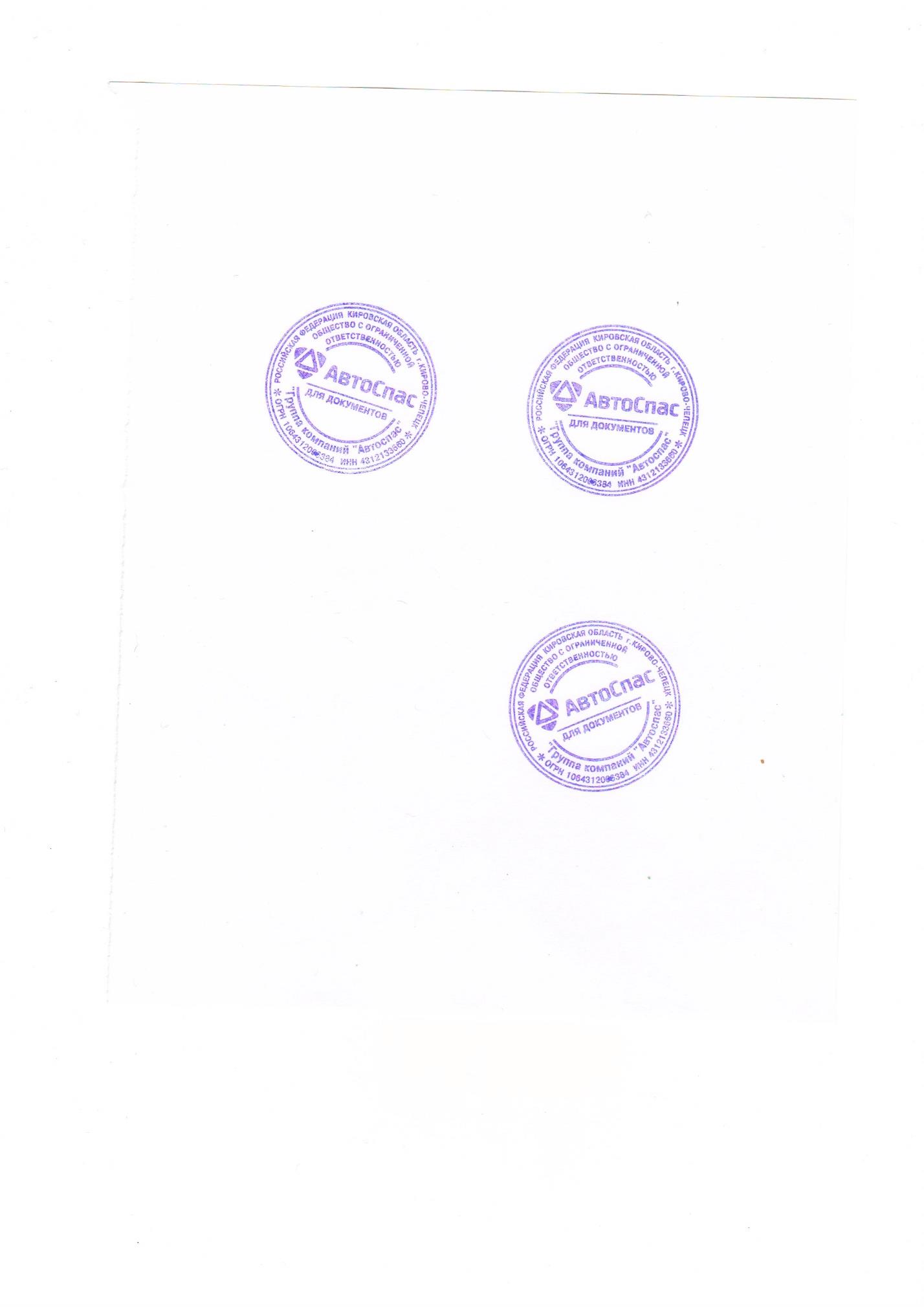 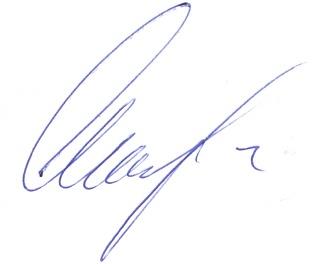 Управляющий ООО «ГК «АвтоСпас»________________/ Е.М.Шилов«30» сентября 2019 годаСТОИМОСТЬ УСЛУГ(4 квартал 2019 года)1. Расчет стоимости восстановительного ремонта (материального ущерба)12. Справки  для полиции (опеки и попечительства, Ростехнадзора) 3. Оценка имущества для целей наследования44. Автотехническая экспертиза5Примечание:1. Стоимость услуги приведена для легкового автомобиля. Для расчета стоимости восстановительного ремонта (материального ущерба) грузового автомобиля, автобуса, специального (специализированного) транспортного средства, прицепа (полуприцепа), мотоцикла (мотороллера, снегохода, квадроцикла) может быть применен коэффициент по сложности работы в диапазоне: 0,9  3,0.2. Признаки категории сложности (при наличии одного из признаков, либо их совокупности):3. Исключает цели, предусмотренные Федеральным законом «Об оценочной деятельности в Российской Федерации» от 29.07.1998 N 135-ФЗ.4. На одну дату оценки.5. Стоимость работы может быть скорректирована как в большую, так и в меньшую сторону в зависимости от задачи (целей) расчета. Окончательная стоимость работы определяется после ознакомления с материалом дела.№ п/пНаименованиеСтоимость, руб.1.Осмотр транспортного средства с подготовкой Акта осмотра (без выезда эксперта)1.1.- 1 категория сложности26001.2.- 2 категория сложности28001.3.- 3 категория сложности211002.Выезд эксперта на место осмотра2.1.Город Киров3002.2.Город К-Чепецк2502.3.За административные границы городов Киров и К-Чепецк (расчет расстояния от ближайшего офиса Исполнителя туда и обратно).15 руб./км3.Расчет стоимости восстановительного ремонта с подготовкой Заключения эксперта (не включает осмотр ТС):3.1.- 1 категория сложности215003.2.- 2 категория сложности225003.3.- 3 категория сложности241504. Расчет утраты товарной стоимости (УТС) с подготовкой Заключения эксперта (включает расчет рыночной стоимости ТС; не включает осмотр ТС)23005. Расчет стоимости годных остатков с подготовкой Заключения эксперта (включает расчет рыночной стоимости ТС; не включает расчет стоимости восстановительного ремонта и осмотр ТС)25006. Расчет рыночной стоимости ТС на дату ДТП с подготовкой Заключения эксперта319007.Прочие задачиПо факту затрат времени: 1100 руб. н-час работы экспертаНаименованиеСтоимость, руб.Справка для полиции об ущербе (без выезда)500Справка для опеки и попечительстваСм. Оценка имущества для целей наследованияСправка для Ростехнадзора1300НаименованиеСтоимость, руб.Транспортное средство (автомобиль, мотоцикл, прицеп)1300Спецтехника (трактор, комбайн, иное)1800Оружие (с единицы)900Оценка гаража (ямы)1600Оценка квартиры1700Оценка земли1800Оценка дома2500Оценка акций одного предприятия1000НаименованиеСтоимость, руб.Исследование следов на транспортных средствах и месте ДТП (транспортно-трасологическое исследование)от 5500Исследование технического состояния дороги, дорожных условий на месте ДТП (дорожно-транспортное исследование)от 5500Исследование обстоятельств ДТПот 55001 категория сложности2 категория сложности3 категория сложностиОтсутствие перекоса. Повреждение не более 5 элементов.Наличие перекоса проема, несложного перекоса. Повреждение более 5 элементов.Ремонт трансмиссии.Наличие сложного, особо сложного перекоса. Ремонт двигателя в объеме капитального ремонта.Замена рамы.